459 SUSAN MANUELA ORTIZ HERNANDEZ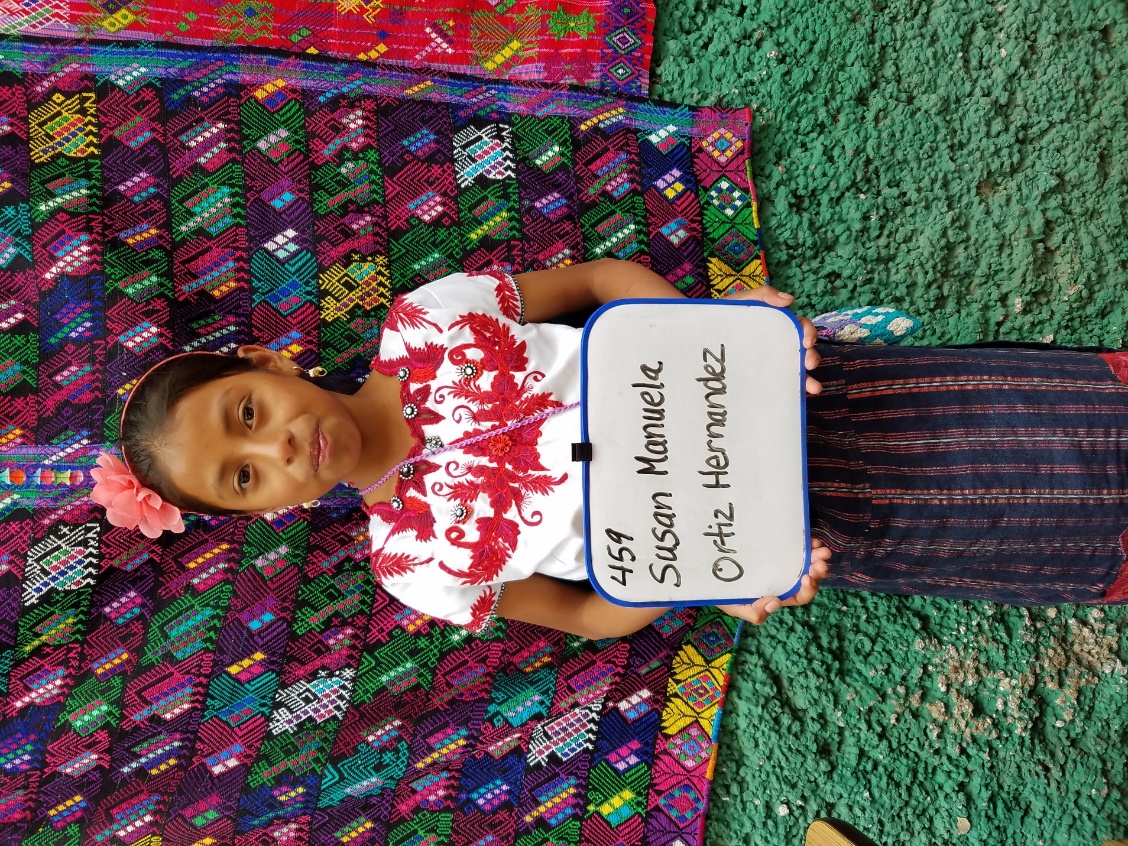 Susan Manuela Ortiz Hernandez was born 10/16/2006. Her father is deceased.  Susana Hernandez Pio is her mother.  Susan does not have any brothers or sisters.She attends Urbana Mixta school. In her free- time she enjoys reading. Her future plan is to becomea doctor.